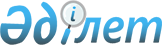 О внесении изменений в постановление акимата Южно-Казахстанской области от 14 ноября 2012 года № 334 "Об установлении публичного сервитута для размещения нитки "С" магистрального газопровода "Казахстан-Китай"
					
			С истёкшим сроком
			
			
		
					Постановление акимата Южно-Казахстанской области от 5 октября 2015 года № 301. Зарегистрировано Департаментом юстиции Южно-Казахстанской области 4 ноября 2015 года № 3413. Прекращено действие в связи с истечением срока      В соответствии с  подпунктом 9-1) пункта 1 статьи 16 и  пунктом 4 статьи 69 Земельного кодекса Республики Казахстан от 20 июня 2003 года,  подпунктом 8) пункта 1 статьи 27 Закона Республики Казахстан от 23 января 2001 года "О местном государственном управлении и самоуправлении в Республике Казахстан" и на основании заключения областной земельной комиссии от 28 августа 2014 года № 40, акимат Южно-Казахстанской области ПОСТАНОВЛЯЕТ:

      1. Внести в  постановление акимата Южно-Казахстанской области от 14 ноября 2012 года № 334 "Об установлении публичного сервитута для размещения нитки "С" магистрального газопровода "Казахстан-Китай" (зарегистрировано в реестре государственной регистрации нормативных правовых актов за № 2149, опубликовано 23 ноября 2012 года в газете "Южный Казахстан") следующие изменения:

      в  приложении 1 к указанному постановлению "Площади земель для установления публичного сервитута в целях размещения нитки "С" магистрального газопровода "Казахстан-Китай" по территории Южно-Казахстанской области":

      в строке: "Тюлькубасский район":

      в графе 3 цифры "279,3051" заменить цифрами "279,3625";

      в графе 4 цифры "242,9163" заменить цифрами "242,9737"; в графе 8 цифры "54,2313" заменить цифрами "54,2887";

      в строке: "сельский округ Акбиик":

      в графе 4 цифры "38,9312" заменить цифрами "38,9886";

      в графе цифры "10,1988" заменить цифрами "10,2562";

      в строке: "По области":

      в графе 3 цифры "1779,7530" заменить цифрами "1779,8104";

      в графе 4 цифры "1065,5431" заменить цифрами "1065,6005";

      в графе 8 цифры "578,8048" заменить цифрами "578,8622";

      в  приложении 2 Потери сельскохозяйственного производства, вызванные установлением публичного сервитута для размещения нитки "С" магистрального газопровода "Казахстан-Китай" по территории Южно-Казахстанской области:

      в строке: "Тюлькубасский район":

      в графе 4 цифры "273,9097" заменить цифрами "273,9671";

      в графе 5 цифры "142 116,070" заменить цифрами "142119,445";

      в строке: "по области":

      в графе 4 цифры "1269,2630" заменить цифрами "1269,3204";

      в графе 5 цифры "336856,985" заменить цифрами "336860,36".

      2. Государственному учреждению "Аппарат Акима Южно-Казахстанской области" в порядке, установленном законодательными актами Республики Казахстан, обеспечить:

      1) направление настоящего постановления на официальное опубликование в периодических печатных изданиях на территории Южно-Казахстанской области и информационно-правовой системе "Әділет";

      2) размещение настоящего постановления на Интернет-ресурсе акимата Южно-Казахстанской области.

      3. Настоящее постановление вводится в действие по истечении десяти календарных дней после дня его первого официального опубликования.

      4. Контроль за исполнением настоящего постановления возложить на заместителя акима области Туякбаева С.К.


					© 2012. РГП на ПХВ «Институт законодательства и правовой информации Республики Казахстан» Министерства юстиции Республики Казахстан
				
      Аким области

Б. Атамкулов

      Сатыбалды Д.

      Жилкишиев Б.

      Айтаханов Е.

      Каныбеков С.

      Садыр Е.

      Туякбаев С.

      Абдуллаев А.
